Městská část Praha-Čakovice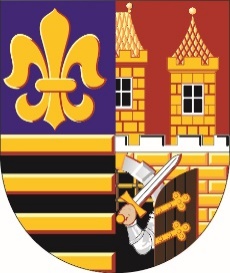 náměstí 25. března 121/1, 196 00 Praha 9 - Čakovice, IČ: 00231291ÚŘAD MĚSTSKÉ ČÁSTI/ODBOR OBČANSKO SPRÁVNÍTel:  +420 283 061 416,  datová schránka: 3pybpw9                   e-mail : Martina.Repkova@cakovice.czZápis do seznamu voličů – občané jiných států EUUpozorňujeme občany jiných členských států EU, kteří chtějí hlasovat na území ČR, že dne 28. dubna 2024 v 16:00 hodin končí lhůta pro podání žádosti o zápis do seznamu voličů pro volby do Evropského parlamentu nebo o přenesení údajů z dodatku stálého seznamu voličů do seznamu voličů pro volby do Evropského parlamentu.Z tohoto důvodu bude na Úřadě MČ Praha-Čakovice tento den, tj. 28. dubna 2024, zřízena pohotovostní služba a dále v čase od 15.00 do 16.00 hodin bude přítomen pracovník pro vyřízení případné žádosti.						Martina Řepková v.r.						 vedoucí odboru